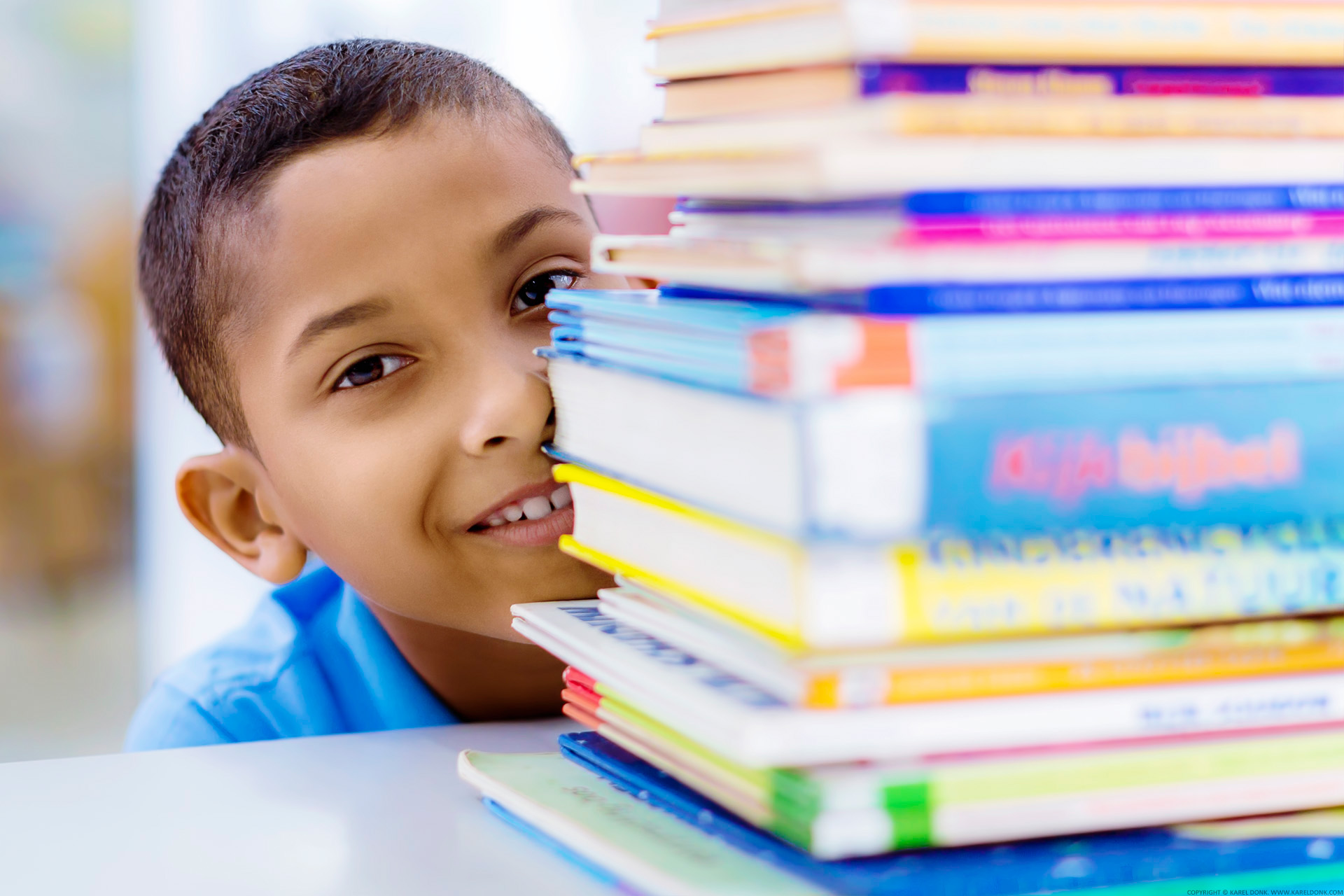 Adopteer een boek!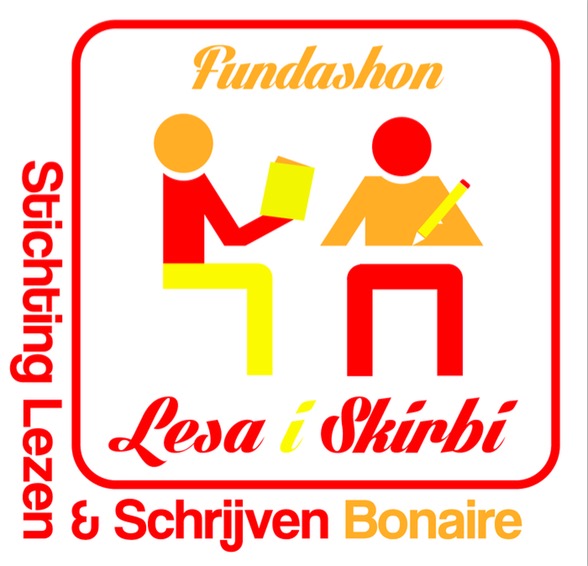 Ja, ik adopteer …  … boeken a $ 25,- per stuk Bedrag:  $………..Ja, ik zal adopteren  voor  ……..  jaarNaam: …………………………………Adres: …………………............................ Telefoonnummer: ………………..E-mailadres: …………………………….Wilt u uw naam op een sticker in het boek? Ja/nee Ik maak het bedrag over naar:Stichting Lezen & Schrijven BonaireP.O Box 465BonaireMCB bank Bonaire: 409 762 02Datum: …………/……………/……………Adopteer een boek!Ja, ik adopteer …  … boeken a $ 25,- per stuk Bedrag:  $………..Ja, ik zal adopteren  voor  ……..  jaarNaam: …………………………………Adres: …………………............................ Telefoonnummer: ………………..E-mailadres: …………………………….Wilt u uw naam op een sticker in het boek? Ja/nee Ik maak het bedrag over naar:Stichting Lezen & Schrijven BonaireP.O Box 465BonaireMCB bank Bonaire: 409 762 02Datum: …………/……………/……………Adopteer een boek!Ja, ik adopteer …  … boeken a $ 25,- per stuk Bedrag:  $………..Ja, ik zal adopteren  voor  ……..  jaarNaam: …………………………………Adres: …………………............................ Telefoonnummer: ………………..E-mailadres: …………………………….Wilt u uw naam op een sticker in het boek? Ja/nee Ik maak het bedrag over naar:Stichting Lezen & Schrijven BonaireP.O Box 465BonaireMCB bank Bonaire: 409 762 02Datum: …………/……………/……………